SECRETARIA DE ESTADO DA EDUCAÇÃO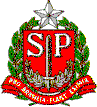 COORDENADORIA DE GESTÃO E EDUCAÇÃO BÁSICA DIRETORIA DE ENSINO DA REGIÃO DE SÃO JOÃO DA BOA VISTA EE “Padre Josué Silveira de Mattos”Edital PATI – PROJETO DE APOIO TECNOLOGIA E INFORMAÇÃOO Diretor da EE “Padre Josué Silveira de Mattos” , no uso de suas atribuições, torna público o edital para MANIFESTAÇÃO DE INTERESSE para atuar como PATI nesta Unidade Escola, nos termos da Resolução SEDUC-15, de 29 de fevereiro de 2024 a saber: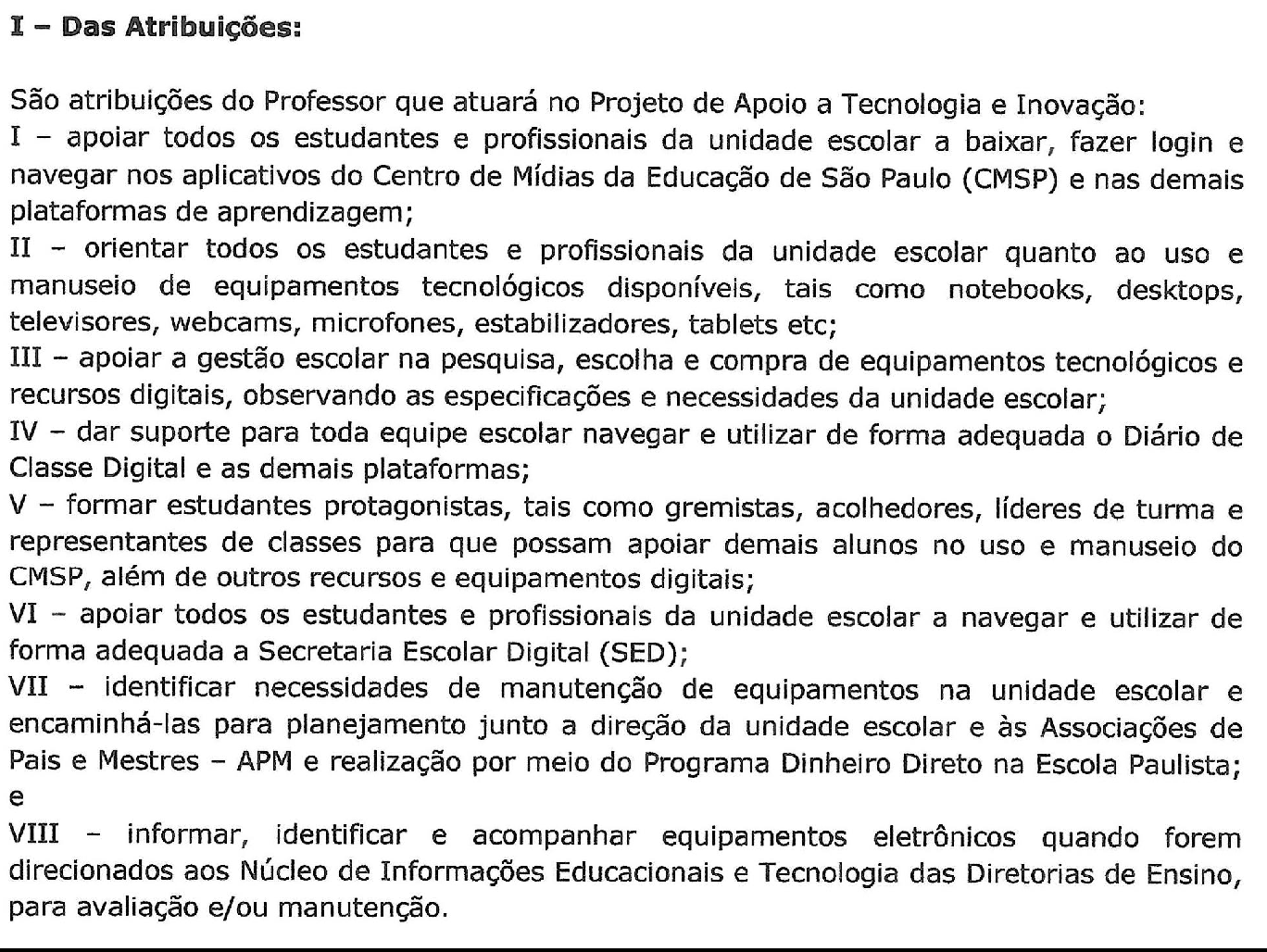 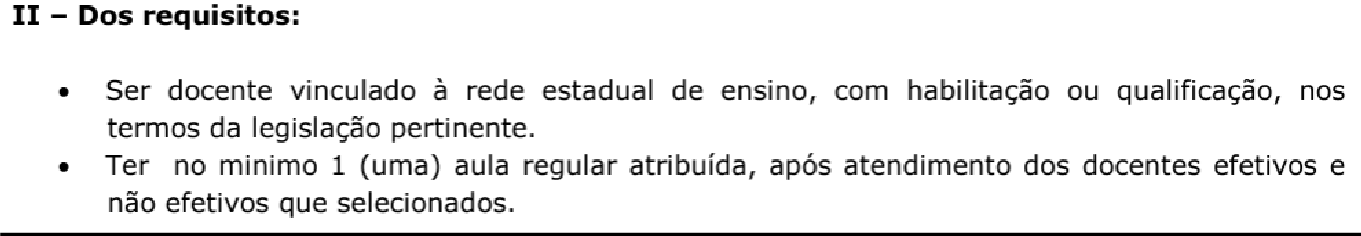 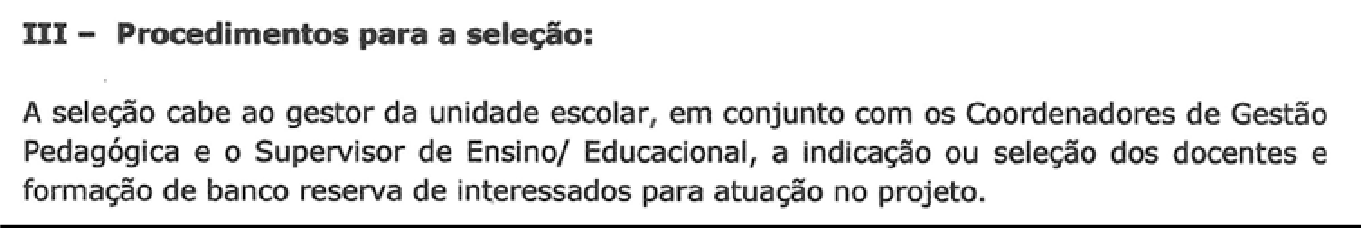 IV – Do cronograma:Período de Inscrição: de 04/06 a 05/06/2024 Das 08h às 17hRua  manoel Molina Martins, 355 Vila Brasil – São João da Boa VistaEntrevista: 06 de junho de 2024 - 9h00Esta U.E. possui 01 (uma) vaga de PATI – carga horária de 20 (vinte) horas  semanais.São João da Boa Vista, 03 de junho de 2024.                               Gláucia Maria Furlan de Abreu Fernandes                                 Diretor de Escola